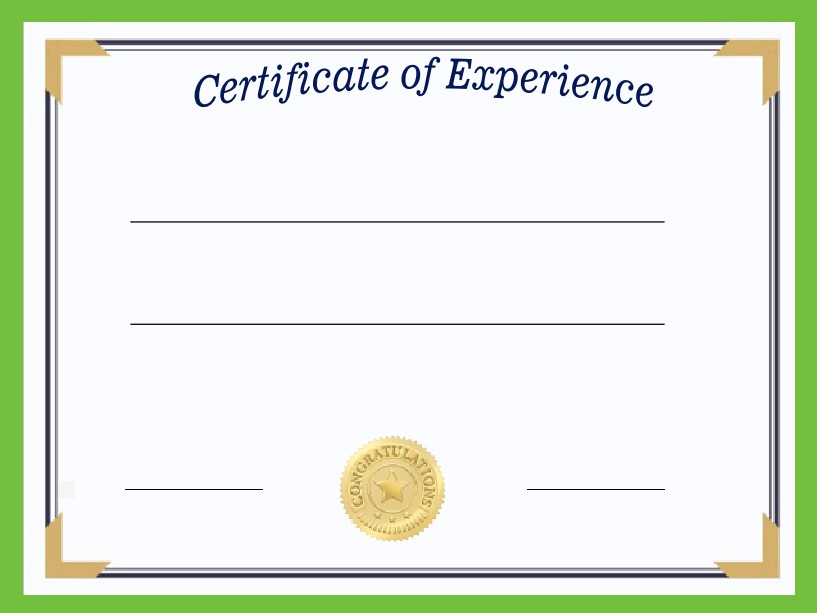 Presented toFor Best AchievementGiven by	Signature